Class 2 Home Learningw/c Monday 18th May 2020Class 2 Home Learningw/c Monday 18th May 2020Class 2 Home Learningw/c Monday 18th May 2020Class 2 Home Learningw/c Monday 18th May 2020Class 2 Home Learningw/c Monday 18th May 2020Class 2 Home Learningw/c Monday 18th May 2020Daily ActivitiesDaily ActivitiesDaily ActivitiesDaily ActivitiesDaily ActivitiesDaily ActivitiesDaily Activities15 mins Times Tables Rockstars/Hit the Button15 mins Times Tables Rockstars/Hit the Button15 minsSpellings:Vowel phonemes: air15 minsSpellings:Vowel phonemes: air10 minsClass book: The Witches by Roald DahlHow would it feel to be a mouse? Can you describe what it would be like? What would you like and dislike about it? 10 minsClass book: The Witches by Roald DahlHow would it feel to be a mouse? Can you describe what it would be like? What would you like and dislike about it? 10 minsClass book: The Witches by Roald DahlHow would it feel to be a mouse? Can you describe what it would be like? What would you like and dislike about it? Weekly Activities(all to be completed across the week and evidenced on Seesaw using your Home-Learning code)Weekly Activities(all to be completed across the week and evidenced on Seesaw using your Home-Learning code)Weekly Activities(all to be completed across the week and evidenced on Seesaw using your Home-Learning code)Weekly Activities(all to be completed across the week and evidenced on Seesaw using your Home-Learning code)Weekly Activities(all to be completed across the week and evidenced on Seesaw using your Home-Learning code)Weekly Activities(all to be completed across the week and evidenced on Seesaw using your Home-Learning code)Weekly Activities(all to be completed across the week and evidenced on Seesaw using your Home-Learning code)MathsMathsMathsMathsMathsMathsMaths1MyMaths: ‘Commutativity: addition’ and ‘introducing written methods’1MyMaths: ‘Commutativity: addition’ and ‘introducing written methods’2‘Same answer, different numbers’ and ‘money problems’2‘Same answer, different numbers’ and ‘money problems’3Explore weather data e.g. rainfall, temperature windspeed. Can you find totals and differences?3Explore weather data e.g. rainfall, temperature windspeed. Can you find totals and differences?3Explore weather data e.g. rainfall, temperature windspeed. Can you find totals and differences?ComprehensionComprehensionComprehensionComprehensionComprehensionComprehensionComprehensionSunflower plant life cycle(Choose 1, 2 or 3 stars)Sunflower plant life cycle(Choose 1, 2 or 3 stars)Science ‘Measure the wind’ and ‘Measure the rain’(instructions on Seesaw)Science ‘Measure the wind’ and ‘Measure the rain’(instructions on Seesaw)Science ‘Measure the wind’ and ‘Measure the rain’(instructions on Seesaw)Science ‘Measure the wind’ and ‘Measure the rain’(instructions on Seesaw)Science ‘Measure the wind’ and ‘Measure the rain’(instructions on Seesaw)Science ‘Measure the wind’ and ‘Measure the rain’(instructions on Seesaw)Science ‘Measure the wind’ and ‘Measure the rain’(instructions on Seesaw)WritingWritingWritingWritingWritingWritingWriting1Write a weather report for where you live (or somewhere else in the world).1Write a weather report for where you live (or somewhere else in the world).2Write a thank you letter to the people who collect your rubbish and recycling.2Write a thank you letter to the people who collect your rubbish and recycling.3Write a set of instructions on how a rainbow is made.3Write a set of instructions on how a rainbow is made.3Write a set of instructions on how a rainbow is made.EnrichmentEnrichmentEnrichmentEnrichmentEnrichmentEnrichmentEnrichmentWatch the weather and present your weather report in the same way. Use a map and symbols.Watch the weather and present your weather report in the same way. Use a map and symbols.Keep a chart of the weather where you live over the week.Keep a chart of the weather where you live over the week.Use recyclable materials to create a recycling mascot.Use recyclable materials to create a recycling mascot.Use recyclable materials to create a recycling mascot.Learning Project – EnvironmentLearning Project – EnvironmentLearning Project – EnvironmentLearning Project – EnvironmentLearning Project – EnvironmentLearning Project – EnvironmentLearning Project – EnvironmentThe project this week aims to provide opportunities for your child to learn more about the environment. Learning may focus on changes to different environments, the impact of humans on environments, climate change etcThe project this week aims to provide opportunities for your child to learn more about the environment. Learning may focus on changes to different environments, the impact of humans on environments, climate change etcThe project this week aims to provide opportunities for your child to learn more about the environment. Learning may focus on changes to different environments, the impact of humans on environments, climate change etcThe project this week aims to provide opportunities for your child to learn more about the environment. Learning may focus on changes to different environments, the impact of humans on environments, climate change etcThe project this week aims to provide opportunities for your child to learn more about the environment. Learning may focus on changes to different environments, the impact of humans on environments, climate change etcThe project this week aims to provide opportunities for your child to learn more about the environment. Learning may focus on changes to different environments, the impact of humans on environments, climate change etcThe project this week aims to provide opportunities for your child to learn more about the environment. Learning may focus on changes to different environments, the impact of humans on environments, climate change etcyour child to learn more about the environment. Learning may focus on changes to different environments, the impact of humans on environments, climate change etc. your child to learn more about the environment. Learning may focus on changes to different environments, the impact of humans on environments, climate change etc. Extreme weather:What is weather like around the world?Can you find out which countries are most likely to have snowstorms, torrential rain, heatwaves etc?You could find out about natural disasters such as forest fires, earthquakes, floods, tsunamis, tornadoes etc.Perhaps look into the effect climate change is having on the weather and natural disasters? Extreme weather:What is weather like around the world?Can you find out which countries are most likely to have snowstorms, torrential rain, heatwaves etc?You could find out about natural disasters such as forest fires, earthquakes, floods, tsunamis, tornadoes etc.Perhaps look into the effect climate change is having on the weather and natural disasters? Helping the environment:Choose one thing that you could do to help the environment. Make a poster, a presentation or a song to encourage people to do it. You might want to think about recycling, ways to save electricity or conserving water.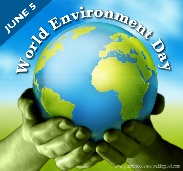 Have a look at the links on Seesaw for information and ideas.Helping the environment:Choose one thing that you could do to help the environment. Make a poster, a presentation or a song to encourage people to do it. You might want to think about recycling, ways to save electricity or conserving water.Have a look at the links on Seesaw for information and ideas.Understanding others:Consider the different lives people lead around the world. Think about how their views and experiences differ depending on where they live. How do you think people view food in the UK compared to those living in Ethiopia for example?Research a country where food and water are scarce. Find out about charities that help people in need. There are links on Seesaw.Understanding others:Consider the different lives people lead around the world. Think about how their views and experiences differ depending on where they live. How do you think people view food in the UK compared to those living in Ethiopia for example?Research a country where food and water are scarce. Find out about charities that help people in need. There are links on Seesaw.Understanding others:Consider the different lives people lead around the world. Think about how their views and experiences differ depending on where they live. How do you think people view food in the UK compared to those living in Ethiopia for example?Research a country where food and water are scarce. Find out about charities that help people in need. There are links on Seesaw.Keeping Active(Try at least two of the following this week. Get your family involved too!)Keeping Active(Try at least two of the following this week. Get your family involved too!)Keeping Active(Try at least two of the following this week. Get your family involved too!)Keeping Active(Try at least two of the following this week. Get your family involved too!)Keeping Active(Try at least two of the following this week. Get your family involved too!)Keeping Active(Try at least two of the following this week. Get your family involved too!)Keeping Active(Try at least two of the following this week. Get your family involved too!)Joe WicksDaily workouts on YoutubeJoe WicksDaily workouts on YoutubeBBC SupermoversChoose 2-3 different videosBBC SupermoversChoose 2-3 different videosCosmic KidsAvailable on utubeCosmic KidsAvailable on utubeCosmic KidsAvailable on utubereal PE (password emailed to parents)real PE (password emailed to parents)Active Norfolk https://www.activenorfolk.org/active-at-homeActive Norfolk https://www.activenorfolk.org/active-at-homeGet OutsideGo for a walk/cycle around your local area Get OutsideGo for a walk/cycle around your local area Get OutsideGo for a walk/cycle around your local area 